Wenzhou Safewire Electric CO.,Ltd.SPECIFICATION  SHEETPRODUCT NAME:   Splash waterproof box    PRODUCT No. :  SF-HM09-MZ-PS      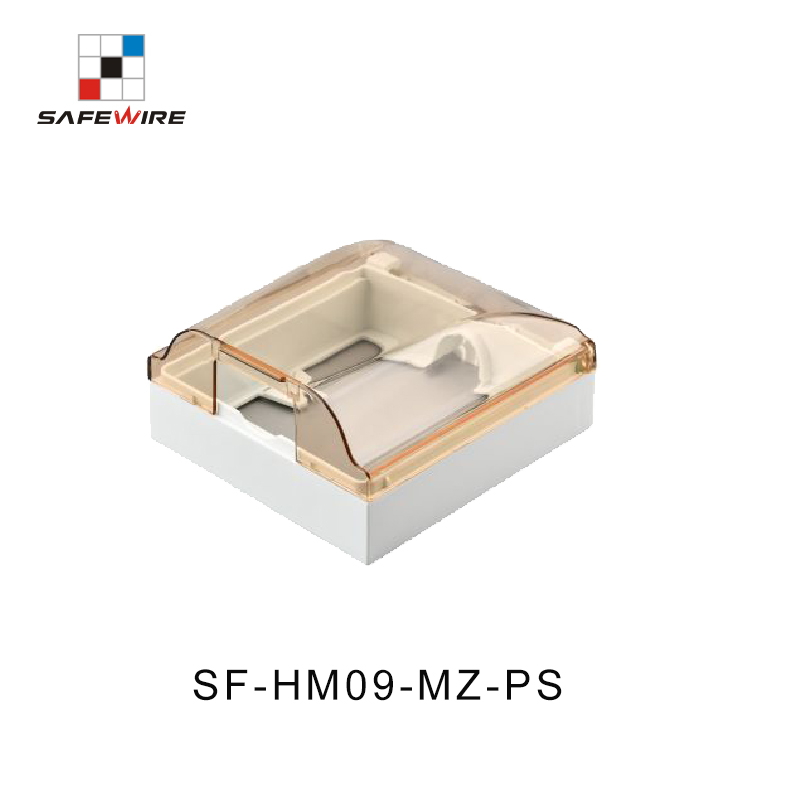 Address:2nd floor, Wealth Garden, Liushi town, Yueqing,  Wenzhou,China ,325604Tel:0086-577-61725369Mob:0086-18612380398ZIP:325604（E-mail）：info@safewirele.com(WEB):  http://www.safewirele.comSpecification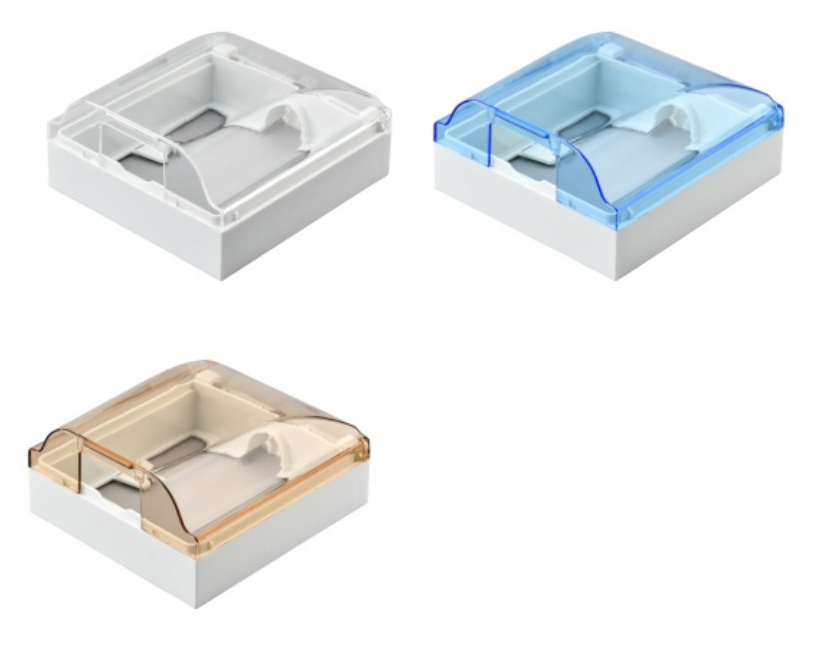 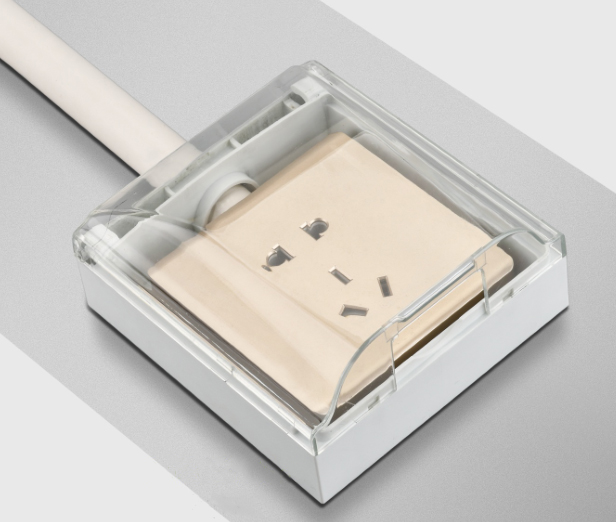 Features:
1. Splashproof box for 86 type panel wall switch socket receptacles.
2. Thickened PS material, safe and insulated, stable and durable.
3. 90 degree opening design, installation and using become more convenient.
4. Comes with high-quality sponge pad, which makes the splash-proof box match better with the wall surface.
5. Waterproof, splash-proof, dustproof, widely used in bathroom, livingroom, etc.6.More color to option:opaque white, lucency white , blue,yellow, or custom colors.7.Surface mouting+self-adhesive waterproof box.Application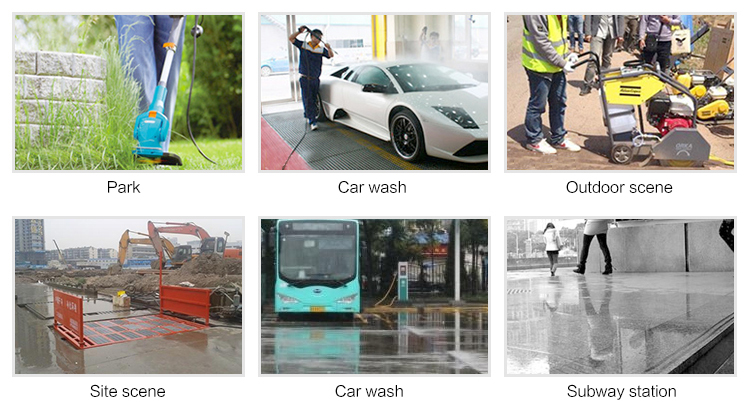 Related product recommendation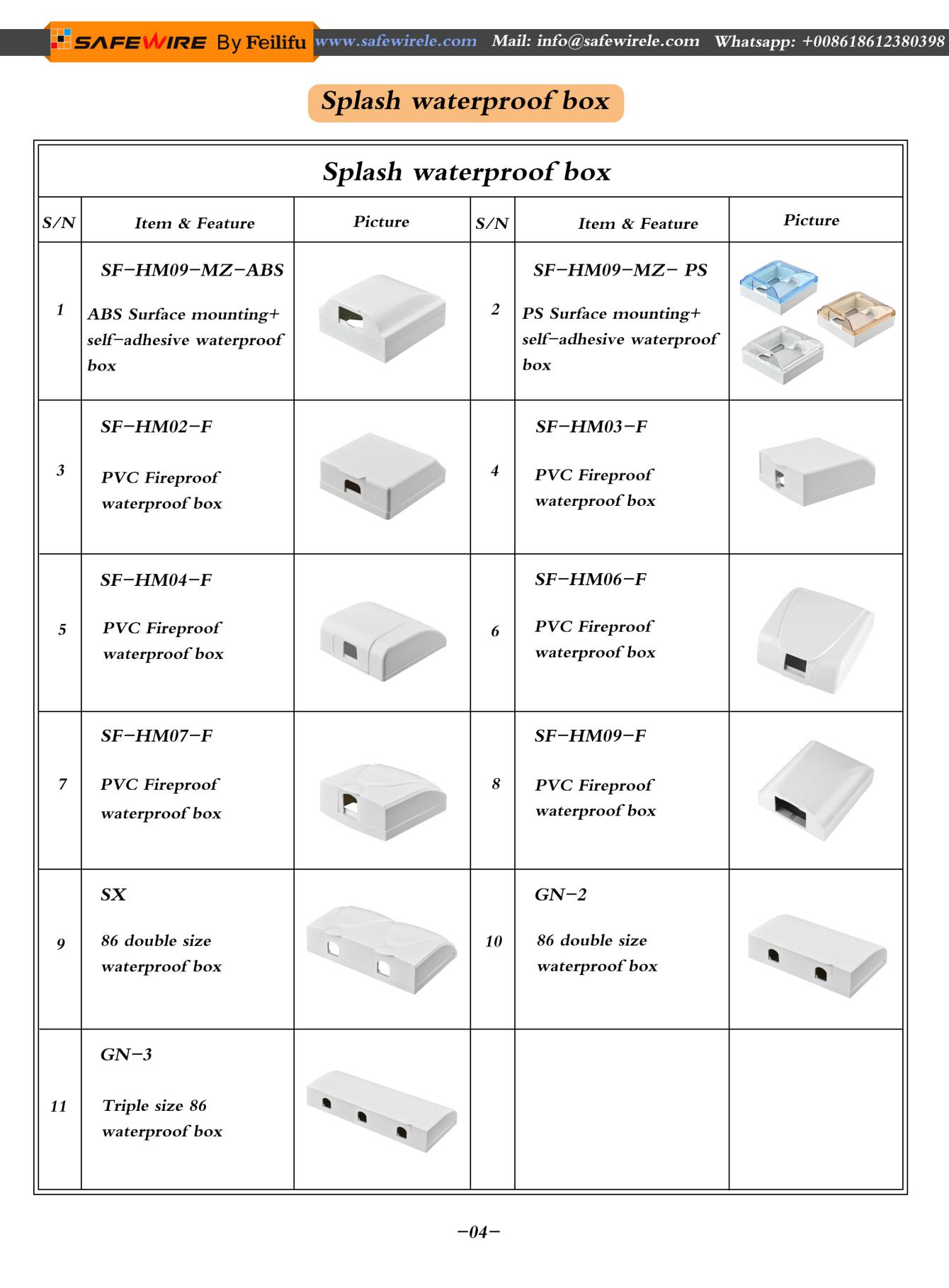 Serial No.ParameterDescription1MaterialPS2Colorwhite3External dimension92*92mm4Suitable switch size86*86mm5lnstall wayadhesive6certificationRoHS